          Björndammen BK:s Fotbollsskola Sommaren 2018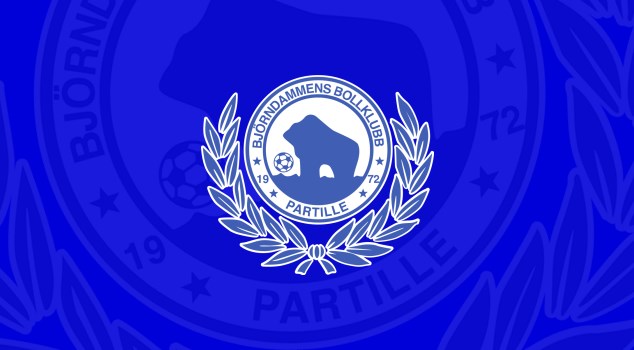 Björndammens bollklubb kommer att arrangera en fotbollsskola för barn och ungdomar i Partille Kommun, på Furulundsplanen mellan den 13/8-16/8 2018!Flickor och pojkar mellan 5-12 år är välkomna att prova på fotboll hos oss, inga förkunskaper krävs.Även barn med en fysisk/intellektuell funktionsvariaton är välkomna att anmäla sig, det kommer att finnas kompetenta och erfarna ledare, åldersgränsen är upp till 18 år.Vi kommer att ha roliga och spännande övningar med och utan boll.Duktiga och erfarna ledare kommer att ha hand om de olika grupperna.Frukost, lunch och fruktstund ingår.Barnen kommer efter avslutad fotbollsskola att få en t-shirt, vattenflaska samt diplom för en väl genomförd fotbollsskola.Detta arrangeras genom Partille Kommun och är gratis, dock har vi endast 60 platser så först till kvarn gäller.Därför behöver vi veta lite om ditt barn samt att ni anmäler er till Ansvarig innan den 23 Juli.Måndag 13/8Samlas vi 09:00 startar med frukost09:30-12:00 fotbollskul12:00 Lunch12:45-15:00 Fotbollsövningar15:00 Frukt och slut för idag!Tisdag 14/809:00 frukost09:30-12:00 fotbollskul12:00 Lunch12:45-15:00 Fotbollsövningar15:00 Frukt och slut för idag!Onsdag 15/809:00 frukost09:30-12:00 fotbollskul12:00 Lunch12:45-15:00 Fotbollsövningar15:00 Frukt och slut för idag!Torsdag 16/809:00 Frukost09:30 Fotbollskul12:00 Lunch12:45 Avslutningslekar15:00 Slut för denna gång!Anmälan fotbollsskola 2018 Björndammens BK.Namn på barnet:________________________________________Ålder/Personnummer:____________________________________Namn på förälder:________________________________________Telefon vi kan nå förälder på:_______________________________Tröjstorlek barnet:______________________________________Spelar barnet fotboll? __________________________Har ditt barn någon funktionsvariation som medför att barnet behöver speciell tillsyn?_________________________________________________________Allergi:______________________________________________________Övrig information som vi behöver känna till?Anmäl ditt barns deltagande via mail till fotbollsskola@bjorndammensbk.seAlt via telefon till Tanja Malmqvist på 0735-085008 Fyll antingen i uppgifterna i dokumentet och maila som bifogat. Eller skriv svaren direkt i anmälan i mailet.Frågor angående vår fotbollsskola hänvisar vi till Ordförande Tanja Malmqvist.Tel: 0735-085008Mail: Tanja@bjorndammensbk.seVälkomna till oss! 		Mvh Björndammens Bollklubb